О внесении изменений в Правила создания, содержания и охраны зеленых насаждений на территории муниципального образования Изобильненское сельское поселение Нижнегорского района Республики Крым, утверждённые решением Изобильненского сельского совета Нижнегорского района Республики Крым от 02.08.2021 №2В соответствии с Федеральным законом от 06.10.2003 г. № 131-ФЗ «Об общих принципах организации местного самоуправления в Российской Федерации», Уставом Изобильненского сельского поселения Нижнегорского района Республики Крым, Изобильненский сельский совет Нижнегорского района Республики КрымРЕШИЛ:1. Внести в Правила создания, содержания и охраны зеленых насаждений на территории муниципального образования Изобильненское сельское поселение Нижнегорского района Республики Крым, утверждённые решением Изобильненского сельского совета Нижнегорского района Республики Крым от 02.08.2021 № 2, (далее – Правила), следующие изменения:1.1. Раздел 4 Правил изложить в следующей редакции:«4. Охрана зеленых насаждений.Охрана насаждений озелененных территорий - это система административно-правовых, организационно-хозяйственных, экономических, архитектурно-планировочных и агротехнических мероприятий, направленных на сохранение, восстановление или улучшение выполнения насаждениями определенных функций.4.1. Землепользователи озелененных территорий обязаны:- обеспечить сохранность насаждений;- обеспечить квалифицированный уход за насаждениями, дорожками и оборудованием в соответствии с настоящими правилами, не допускать складирования строительных отходов, материалов, крупногабаритных бытовых отходов и т.д.;- принимать меры борьбы с вредителями и болезнями согласно указаниям специалистов, обеспечивать уборку сухостоя, вырезку сухих и поломанных сучьев и лечение ран, дупел на деревьях;- в летнее время и в сухую погоду поливать газоны, цветники, деревья и кустарники;- не допускать вытаптывания газонов и складирования на них материалов, песка, мусора, снега, сколов льда и т.д.;- новые посадки деревьев и кустарников, перепланировку с изменением сети дорожек и размещением оборудования производить только по проектам, согласованным в установленном порядке со строгим соблюдением агротехнических условий;- во всех случаях снос и пересадку деревьев и кустарников, производимых в процессе содержания и ремонта, осуществлять в соответствии с технологическим регламентом, ущерб возмещается по установленным расценкам;- при наличии водоемов на озелененных территориях содержать их в чистоте и производить их капитальную очистку не менее одного раза в 10 лет;- предусматривать в годовых сметах выделение средств на содержание насаждений.4.2. Все землепользователи озелененных территорий обязаны вносить в паспорт ежегодно по состоянию на 1 января все текущие изменения, происшедшие в насаждениях (прирост и ликвидация зеленых площадей, посадки и убыль деревьев, кустарников и др.); обеспечивать оценку состояния своей территории согласно требованиям раздела 6 Правил.4.3. На озелененных территориях запрещается:- складировать любые материалы;- устраивать свалки мусора, снега и льда, за исключением чистого снега, полученного от расчистки садово-парковых дорожек;- использовать роторные снегоочистительные машины для перекидки снега на насаждения, использование роторных машин на уборке озелененных улиц и площадей допускается лишь при наличии на машине специальных направляющих устройств, предотвращающих попадание снега на насаждения;- сбрасывать снег с крыш на участки, занятые насаждениями, без принятия мер, обеспечивающих сохранность деревьев и кустарников;- сжигать листья, сметать листья в лотки в период массового листопада, засыпать ими стволы деревьев и кустарников (целесообразно их собирать в кучи, не допуская разносов по улицам, удалять в специально отведенные места для компостирования, вывозить на свалку или использовать при устройстве дренажа);- посыпать солью и другими химическими препаратами тротуары, проезжие и прогулочные дороги и пр. аналогичные покрытия;- сбрасывать смет и другие загрязнения на газоны;- проводить разрытия для прокладки инженерных коммуникаций согласно установленным правилам;- проезд и стоянка автомашин, мотоциклов, других видов транспорта (кроме транзитных дорог общего пользования и дорог, предназначенных для эксплуатации объекта);- ходить, сидеть и лежать на газонах (исключая луговые), устраивать игры;- разжигать костры и нарушать правила противопожарной охраны;- подвешивать на деревьях гамаки, качели, веревки для сушки белья, забивать в стволы деревьев гвозди, прикреплять рекламные щиты, электропровода, электрогирлянды из лампочек, колючую проволоку и другие ограждения, которые могут повредить деревьям;- добывать из деревьев сок, смолу, делать надрезы, надписи и наносить другие механические повреждения;- рвать цветы и ломать ветви деревьев и кустарников;- разорять муравейники, ловить и уничтожать птиц и животных.4.4. Запрещается юридическим и физическим лицам самовольная вырубка и посадка деревьев и кустарников.4.5. За незаконную рубку или повреждение деревьев взыскивается ущерб в соответствии с настоящими Правилами.4.6. Учет и клеймение сухих деревьев независимо от их местонахождения производится силами и средствами специализированных предприятий зеленого хозяйства, на объектах, состоящих под государственной охраной, и памятниках садово-паркового искусства - с участием местных органов.4.7. При производстве строительных работ строительные и другие организации обязаны:- согласовывать с предприятием зеленого строительства (хозяйства) начало строительных работ в зоне городских насаждений и уведомлять указанные предприятия об окончании работ не позднее, чем за два дня;- ограждать деревья, находящиеся на территории строительства, сплошными щитами высотой 2 м. Щиты располагать треугольником на расстоянии не менее 0,5 м от ствола дерева, а также устраивать деревянный настил вокруг ограждающего треугольника радиусом 0,5 м;- при производстве замощений и асфальтировании городских проездов, площадей, дворов, тротуаров и т.п. оставлять вокруг дерева свободные пространства не менее 2 м с последующей установкой железобетонной решетки или другого покрытия;- выкопку траншей при прокладке инженерных коммуникаций производить в соответствии с пунктом 4.6-4.11 Правил создания, охраны и содержания зеленых насаждений в городах Российской Федерации, утверждённых Приказом Госстроя РФ от 15 декабря 1999 г. № 153.- при реконструкции и строительстве дорог, тротуаров, трамвайных линий и других сооружений в районе существующих насаждений не допускать изменения вертикальных отметок против существующих более 5 см при понижении или повышении их. В тех случаях, когда засыпка или обнажение корневой системы неизбежны, в проектах и сметах предусматривают соответствующие устройства для сохранения нормальных условий роста деревьев;- не складировать строительные материалы и не устраивать стоянки машин и автомобилей на газонах, а также на расстоянии ближе 2,5 м от дерева и 1,5 м от кустарников. Складирование горючих материалов производится не ближе 10 м от деревьев и кустарников;- подъездные пути и места для установки подъемных кранов располагать вне насаждений и не нарушать установленные ограждения деревьев;- работы в зоне корневой системы деревьев и кустарников производить ниже расположения основных скелетных корней (не менее 1,5 м от поверхности почвы), не повреждая корневой системы;- сохранять верхний растительный грунт на всех участках нового строительства, организовать снятие его и буртование по краям строительной площадки. Забуртованный растительный грунт передавать предприятиям зеленого хозяйства для использования при озеленении этих или новых территорий.4.8. Организации, учреждения и предприятия обязаны при составлении проектов застройки, прокладки дорог, тротуаров, трамвайных линий и других сооружений заносить на генеральные планы точную съемку имеющихся на участке деревьев и кустарников с указанием пород и диаметров стволов, а при их отсутствии делать об этом оговорки в плане приложение 10 к Правилам создания, охраны и содержания зеленых насаждений в городах Российской Федерации, утверждённых Приказом Госстроя РФ от 15 декабря 1999 г. № 153.4.9. Новые посадки, особенно деревьев на придомовых территориях, должны проводиться при согласовании работ в установленном порядке.1.2. Раздел 8 Правил дополнить пунктом 8.3. следующего содержания:«8.3. От уплаты восстановительной стоимости освобождаются в случае:строительства, реконструкции, капитального ремонта, сноса объектов капитального строительства, линейных объектов, проведения инженерно-геологических изысканий, осуществляемых за счет бюджетов Российской Федерации, Республики Крым или муниципальных образований.От уплаты восстановительной стоимости и восстановления за свой счет зеленых насаждений освобождаются в случае:удаления (сноса, уничтожения) зеленых насаждений в случаях, указанных в подпунктах "б" - "и" пункта 4 Порядка удаления (сноса, уничтожения) зеленых насаждений (за исключением городских лесов) на землях, находящихся в собственности Республики Крым, утверждённого постановлением Совета министров Республики Крым от 25.08.2015 №496.;при предоставлении земельных участков в целях размещения или расширения территории кладбищ;пересадки зеленых насаждений.»2. Обнародовать настоящее решение на информационном стенде в здании администрации Изобильненского сельского поселения по адресу: с.Изобильное пер.Центральный,15 и на официальном сайте муниципального образования Изобильненского сельского поселения Нижнегорского района Республики Крым izobilnoe-sp.ru .3. Решение вступает в силу со дня его обнародования.4. Контроль за исполнением настоящего решения оставляю за собой.Председатель Изобильненского сельского совета – главаадминистрации Изобильненского сельского поселенияНижнегорского района Республики Крым		                     Л.Г. НазароваРЕСПУБЛИКА КРЫМНИЖНЕГОРСКИЙ  РАЙОНИЗОБИЛЬНЕНСКИЙ  СЕЛЬСКИЙ  СОВЕТ46-я внеочередная сессия II -го созыв25 декабря 2023 год	                 РЕШЕНИЕ №  3                 с.Изобильное             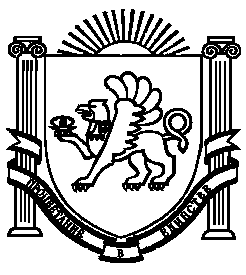 